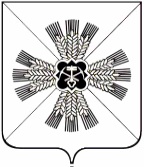 КЕМЕРОВСКАЯ ОБЛАСТЬАДМИНИСТРАЦИЯ ПРОМЫШЛЕННОВСКОГО МУНИЦИПАЛЬНОГО ОКРУГАПОСТАНОВЛЕНИЕот «30» декабря 2022 г. № 1752-Ппгт. ПромышленнаяО внесении изменений в постановление администрации Промышленновского муниципального округа от 09.11.2017 № 1271-П  «Об утверждении муниципальной программы «Поддержка малого и среднего предпринимательства в Промышленновском муниципальном округе» на 2018-2025 годы» (в редакции постановлений от 29.10.2018 № 1237-П,             от 29.12.2018 № 1539-П, от 15.05.2019 № 577-П, от 21.10.2019 № 1280-П,           от 30.12.2019 № 1624-П, от 10.04.2020 № 671-П, от 04.08.2020 № 1219-П,            от 12.10.2020 № 1611-П, от 30.12.2020 № 2143-П, от 08.11.2021 № 1828-П,           от 30.12.2021 № 2078-П, от 08.11.2022 № 1423-П)В соответствии с решением Совета народных депутатов Промышленновского муниципального округа от 27.12.2022 № 475 «О внесении изменений и дополнений в решение Совета народных депутатов Промышленновского муниципального округа от 23.12.2021 № 356 «О бюджете Промышленновского муниципального округа на 2022 год и на плановый период 2023 и 2024 годов», решением Совета народных депутатов Промышленновского муниципального округа от 20.12.2022 № 466 «О бюджете Промышленновского муниципального округа на 2023 год и на плановый период 2024 и 2025 годов», постановлением администрации Промышленновского муниципального округа от 28.04.2020 № 754-П «Об утверждении порядка разработки, реализации и оценки эффективности муниципальных программ, реализуемых за счет средств местного бюджета», постановлением администрации Промышленновского муниципального округа от 24.08.2017 № 943-П  «Об утверждении перечня муниципальных программ, реализуемых за счет средств местного бюджета, на 2018-2025 годы»                             (в редакции постановлений от 07.12.2017 № 1385-П,  от 29.10.2018 № 1233-П, от 02.09.2019 № 1031-П,  от 20.11.2019 № 1420-П, от 30.12.2019 № 1635-П,              от 13.10.2020 № 1621-П, от 01.09.2021 № 1548-П, от 18.08.2022 № 1092-П, от 14.12.2022 № 1618-П) и в целях реализации полномочий администрации Промышленновского муниципального округа:Внести в муниципальную программу «Поддержка малого и среднего предпринимательства в Промышленновском муниципальном округе» на 2018 - 2025 годы» (далее - Программа) следующие изменения:1.1. Паспорт Программы изложить в  редакции согласно приложению             № 1 к настоящему постановлению;	1.2.  Разделы 4-5 Программы изложить в редакции согласно приложению      № 2 к настоящему постановлению 	2. Настоящее постановление подлежит размещению на официальном сайте администрации Промышленновского муниципального округа в сети Интернет.3. Контроль за исполнением настоящего постановления возложить на         и.о. заместителя  главы  Промышленновского муниципального округ            А.П. Безрукову.4. Настоящее постановление вступает в силу со дня подписания. Исп. Е.М. Беккертел.7-47-79Приложение № 1к постановлениюадминистрации Промышленновскогомуниципального округаот 30.12.2022 № 1752-ППаспорт муниципальной программы«Поддержка малого и среднего предпринимательства в Промышленновском муниципальном округе» на 2018 - 2025 годы                  И.о. заместителя главыПромышленновского муниципального округа                           А.П. БезруковаПриложение № 2к постановлениюадминистрации Промышленновскогомуниципального округа      от 30.12.2022 № 1752-П4. Ресурсное обеспечение реализации программы «Поддержка малого и среднего предпринимательства в Промышленновском муниципальном округе» на 2018 - 2025 годы5. Сведения о планируемых значениях целевых показателей (индикаторов)программы(по годам реализации муниципальной программы)                    И.о. заместителя главыПромышленновского муниципального округа                                                                                                            А.П.  БезруковаГлаваПромышленновского муниципального округа     С.А. ФедарюкНаименование муниципальной программыМуниципальная  программа «Поддержка малого и среднего предпринимательства в Промышленновском муниципальном округе» на 2018 – 2025 годыДиректор муниципальной программыЗаместитель главы Промышленновского муниципального округа Ответственный исполнитель (координатор)  муниципальной программыСектор предпринимательства и потребительского рынка  администрации Промышленновского муниципального округаИсполнители муниципальной программыСектор предпринимательства и потребительского рынка администрации Промышленновского муниципального округаЦели муниципальной программыСоздание благоприятных условий для развития малого и среднего предпринимательства, наращивания объемов производства продукции и услуг, создания новых рабочих мест, решения социальных задач, обеспечения населения муниципального округа качественными товарами и услугами.Задачи муниципальной программы- Развитие малого и среднего предпринимательства в производственной сфере и сфере услуг;- Содействие установлению взаимовыгодных экономических отношений между крупным, малым и средним бизнесом;- Стимулирование  инновационной деятельности;- Уменьшение затрат субъектов малого и среднего предпринимательства. Срок реализации муниципальной программы2018 – 2025  годыОбъемы и источники финансирования муниципальной программы  в целом и с разбивкой по годам ее реализацииВсего средств – 5 990,8 тыс. рублей,в том числе по годам реализации:2018 год – 53,7 тыс. рублей;2019 год – 3 786,2 тыс. рублей;2020 год – 2009,9 тыс. рублей;2021 год – 0,0 тыс. рублей;2022 год – 0,0 тыс. рублей;2023 год – 55,0 тыс. рублей;2024 год – 43,0 тыс. рублей;2025 год – 43,0 тыс. рублей,из них:местный бюджет – 504,3 тыс. рублей,в том числе по годам реализации:2018 год – 53,7 тыс. рублей;2019 год – 239,7 тыс. рублей;2020 год – 69,9 тыс. рублей;2021 год – 0,0 тыс. рублей;2022 год – 0,0 тыс. рублей;2023 год – 55,0 тыс. рублей;2024 год – 43,0 тыс. рублей; 
2025 год – 43,0 тыс. рублей,областной бюджет – 5 486,5 тыс. рублей,   в том числе по годам реализации:2018 год –0,0 тыс. рублей;2019 год – 3 546,5  тыс. рублей;2020 год – 1 940,0 тыс. рублей;2021 год – 0,0 тыс. рублей;2022 год – 0,0 тыс. рублей;2023 год – 0,0 тыс. рублей;2024 год – 0,0 тыс. рублей;2025 год – 0,0 тыс. рублей.Всего средств – 5 990,8 тыс. рублей,в том числе по годам реализации:2018 год – 53,7 тыс. рублей;2019 год – 3 786,2 тыс. рублей;2020 год – 2009,9 тыс. рублей;2021 год – 0,0 тыс. рублей;2022 год – 0,0 тыс. рублей;2023 год – 55,0 тыс. рублей;2024 год – 43,0 тыс. рублей;2025 год – 43,0 тыс. рублей,из них:местный бюджет – 504,3 тыс. рублей,в том числе по годам реализации:2018 год – 53,7 тыс. рублей;2019 год – 239,7 тыс. рублей;2020 год – 69,9 тыс. рублей;2021 год – 0,0 тыс. рублей;2022 год – 0,0 тыс. рублей;2023 год – 55,0 тыс. рублей;2024 год – 43,0 тыс. рублей; 
2025 год – 43,0 тыс. рублей,областной бюджет – 5 486,5 тыс. рублей,   в том числе по годам реализации:2018 год –0,0 тыс. рублей;2019 год – 3 546,5  тыс. рублей;2020 год – 1 940,0 тыс. рублей;2021 год – 0,0 тыс. рублей;2022 год – 0,0 тыс. рублей;2023 год – 0,0 тыс. рублей;2024 год – 0,0 тыс. рублей;2025 год – 0,0 тыс. рублей.Ожидаемые конечные результаты реализации муниципальной программы- Увеличение числа субъектов малого и среднего предпринимательства. № п/пНаименование муниципальной программы, подпрограммы, основного мероприятия,  мероприятияИсточник финансированияОбъем финансовых ресурсов, тыс. рублейОбъем финансовых ресурсов, тыс. рублейОбъем финансовых ресурсов, тыс. рублейОбъем финансовых ресурсов, тыс. рублейОбъем финансовых ресурсов, тыс. рублейОбъем финансовых ресурсов, тыс. рублейОбъем финансовых ресурсов, тыс. рублей№ п/пНаименование муниципальной программы, подпрограммы, основного мероприятия,  мероприятияИсточник финансирования2018 год2019 год 2020 год2021 год2022 год2023 год2024 год2025 год12345678910111Муниципальная программа «Поддержка малого и среднего предпринимательства в Промышленновском муниципальном округе» на 2018 – 2025  годыВсего53,73 786,22009,90,00,055,043,043,01Муниципальная программа «Поддержка малого и среднего предпринимательства в Промышленновском муниципальном округе» на 2018 – 2025  годыместный бюджет  53,7239,769,90,00,055,043,043,01Муниципальная программа «Поддержка малого и среднего предпринимательства в Промышленновском муниципальном округе» на 2018 – 2025  годыобластной  бюджет0,03 546,51940,00,00,00,00,00,01.1Предоставление субсидий субъектам малого и среднего предпринимательства на участие в выставках и ярмаркахВсего0,00,00,00,00,00,00,00,01.1Предоставление субсидий субъектам малого и среднего предпринимательства на участие в выставках и ярмаркахместный бюджет  0,00,00,00,00,00,00,00,01.2Организация обучения субъектов малого и среднего предпринимательстваВсего24,030,00,00,018,318,314,314,31.2Организация обучения субъектов малого и среднего предпринимательстваместный бюджет 24,030,00,00,018,318,314,314,31.3Информационная поддержка субъектов малого и среднего предпринимательства Всего29,729,79,90,018,318,314,314,31.3Информационная поддержка субъектов малого и среднего предпринимательства местный бюджет 29,729,79,90,018,318,314,314,31.4Субсидирование затрат субъектам малого и среднего предпринимательства, занимающихся производственной деятельностьюВсего0,058,60,00,00,00,00,00,01.4Субсидирование затрат субъектам малого и среднего предпринимательства, занимающихся производственной деятельностьюместный бюджет 0,058,60,00,00,00,00,00,01.5Субсидирование затрат субъектам малого и среднего предпринимательства, занимающихся прокатом спортивного оборудования и инвентаряВсего0,011,70,00,00,00,00,00,01.5Субсидирование затрат субъектам малого и среднего предпринимательства, занимающихся прокатом спортивного оборудования и инвентаряместный бюджет  0,011,70,00,00,00,00,00,01.6Субсидирование затрат субъектам малого и среднего предпринимательства, осуществляющим семейный бизнесВсего0,00,00,00,00,00,00,00,01.6Субсидирование затрат субъектам малого и среднего предпринимательства, осуществляющим семейный бизнесместный бюджет 0,00,00,00,00,00,00,00,01.6Субсидирование затрат субъектам малого и среднего предпринимательства, осуществляющим семейный бизнесобластной бюджет0,00,00,00,00,00,00,00,01.7Государственная поддержка малого исреднего предпринимательства в Кемеровской области  - Кузбассе       (реализация отдельных мероприятий муниципальных программ развития субъектов малого и среднего предпринимательства)Всего0,03656,22000,00,00,00,00,00,01.7Государственная поддержка малого исреднего предпринимательства в Кемеровской области  - Кузбассе       (реализация отдельных мероприятий муниципальных программ развития субъектов малого и среднего предпринимательства)местный бюджет  0,0109,760,00,00,00,00,00,01.7Государственная поддержка малого исреднего предпринимательства в Кемеровской области  - Кузбассе       (реализация отдельных мероприятий муниципальных программ развития субъектов малого и среднего предпринимательства)областной бюджет0,03546,51940,00,00,00,00,00,01.8Государственная поддержка малого и среднего предпринимательства     (реализация отдельных мероприятий муниципальных программ развития субъектов малого и среднего предпринимательства)Всего0,00,00,00,00,018,414,414,41.8Государственная поддержка малого и среднего предпринимательства     (реализация отдельных мероприятий муниципальных программ развития субъектов малого и среднего предпринимательства)местный бюджет  0,00,00,00,00,018,414,414,41.8Государственная поддержка малого и среднего предпринимательства     (реализация отдельных мероприятий муниципальных программ развития субъектов малого и среднего предпринимательства)№ п/пНаименование муниципальной программы Промышленновского муниципального округа, подпрограммы, основного мероприятия, мероприятияНаименование целевого показателя (индикатора)Единица измеренияФактическое значение целевого показателя (индикатора)Фактическое значение целевого показателя (индикатора)Фактическое значение целевого показателя (индикатора)Фактическое значение целевого показателя (индикатора)Плановое значение целевого показателя (индикатора)Плановое значение целевого показателя (индикатора)Плановое значение целевого показателя (индикатора)Плановое значение целевого показателя (индикатора)№ п/пНаименование муниципальной программы Промышленновского муниципального округа, подпрограммы, основного мероприятия, мероприятияНаименование целевого показателя (индикатора)Единица измерения2018 год 2019 год2020 год2021 год2022 год2023 год2024 год2025 год1234567891011121Муниципальная программа «Поддержка малого и среднего предпринимательства в Промышленновском муниципальном округе» на 2018 – 2025 годыЧисло субъектов малого и среднего предпринимательстваЕдиниц на 10 тыс. человек населения248,9218,0230,0185,0187,0190,0190,0190,01.1.Предоставление субсидий субъектам малого и среднего предпринимательства на участие в выставках и ярмаркахКоличество субъектов малого и среднего предпринимательства, получивших финансовую поддержку, для возмещения части на участие в выставках и ярмаркахединиц000000001.2.Организация обучения субъектов малого и среднего предпринимательстваКоличество участников, прошедших обучение, единицединиц8100004331.3.Информационная поддержка субъектов малого и среднего предпринимательства (сюжеты, статьи)Количество опубликованных материалов в средствах массовой информации, единицединиц333003331.4.Субсидирование затрат субъектам малого и среднего предпринимательства, занимающихся производственной деятельностьюКоличество субсидий, выданных предпринимателям единиц060000001.5.Субсидирование затрат субъектам малого и среднего предпринимательства, занимающихся прокатом спортивного оборудования и инвентаряКоличество субсидий, выданных субъектам малого и среднего предпринимательства на приобретение оборудованияединиц030000001.6.Субсидирование затрат субъектам малого и среднего предпринимательства, осуществляющим семейный бизнесКоличество субсидий, выданных субъектам малого и среднего предпринимательства на приобретение оборудованияединиц008000001.7.Государственная поддержка малого исреднего предпринимательства в Кемеровской области  - Кузбассе       (реализация отдельных мероприятий муниципальных программ развития субъектов малого и среднего предпринимательства)Количество субъектов малого и среднего предпринимательства, получивших финансовую поддержку, единицединиц000000001.8.Государственная поддержка малого и среднего предпринимательства     (реализация отдельных мероприятий муниципальных программ развития субъектов малого и среднего предпринимательства)Количество субъектов малого и среднего предпринимательства, получивших финансовую поддержку, единицединиц000002211.9.Результативность налогового расхода Промышленновского муниципального округа, установленного решением СНД  Промышленновского муниципального округа от 04.12.2020 № 208 «Об установлении и введении и введении в действие на территории Промышленновского муниципального округа земельного налога»Отношение количества физических лиц, использовавших налоговую льготу к общему количеству физических лиц на которых распространяется действие п. 4.3 решения  ---->0>0>0>0